Learning Target 17 Guided Notes			Name:_____________________________ Date:____________Congruence Statementscongruent – congruent triangles -corresponding parts – 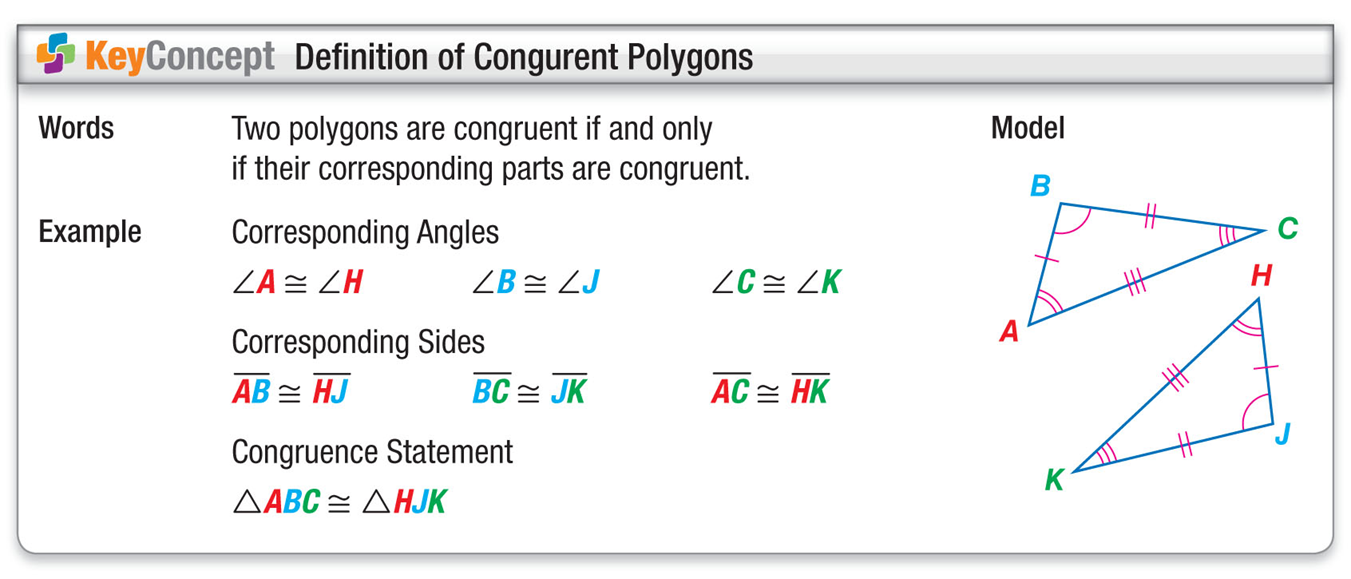 A. If these two triangles are congruent then name the name the corresponding parts.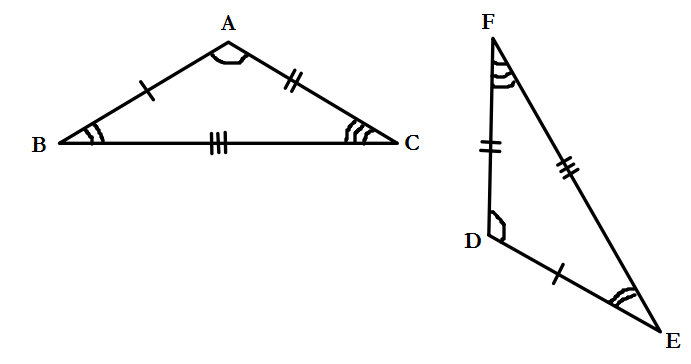 B. Error Analysis: Identify which congruence statements are erroneous.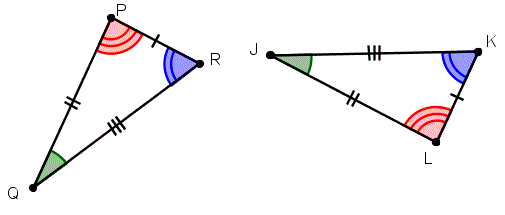 C. The support beams on the fence form congruent triangles. In the figure ΔABC ≅ ΔDEF, which of the following congruence statements correctly identifies corresponding angles or sides?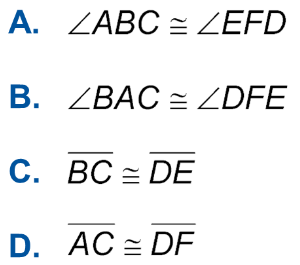 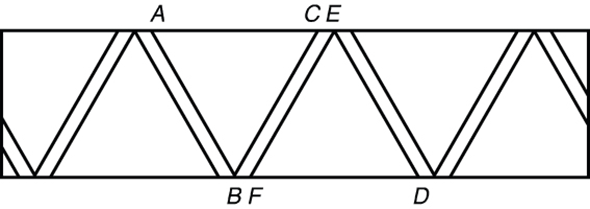 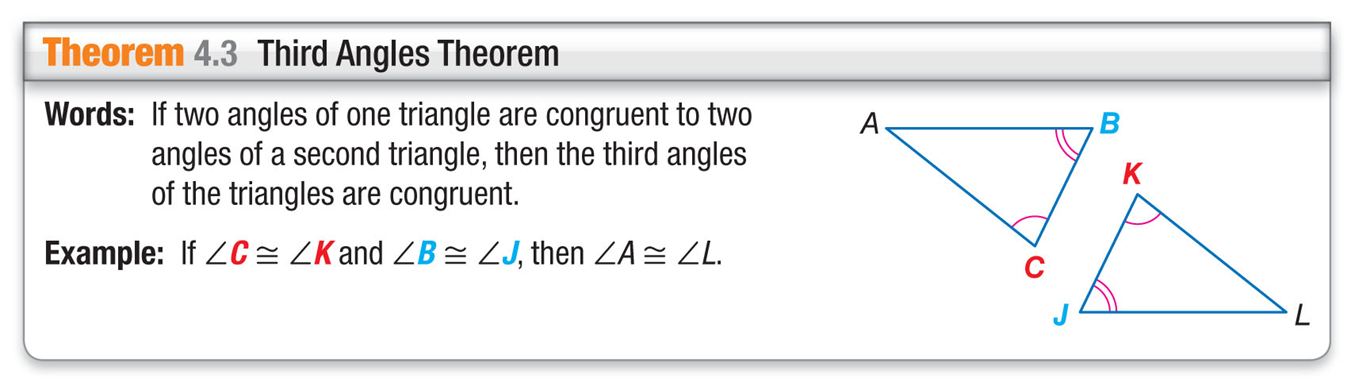 D. In the diagram, ΔITP  ΔNGO. Find the values of x and y.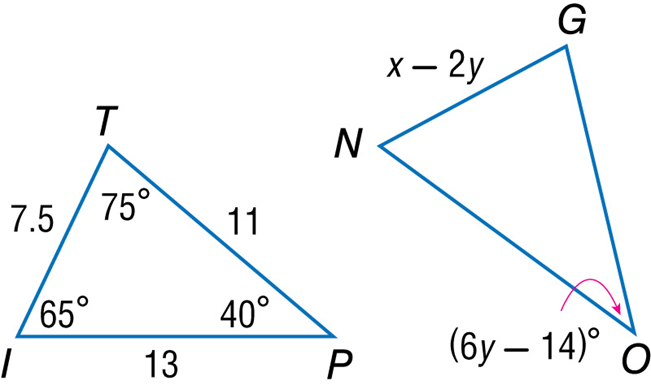 E. In the diagram, ΔFHJ  ΔHFG. Find the values of x and y.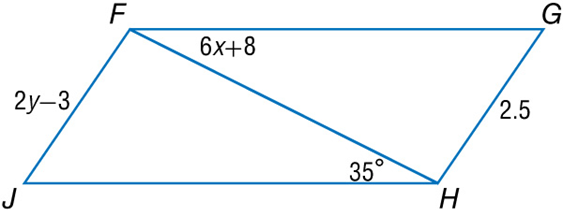 